Bewerbung – Das Anschreiben(Ökonomische) Kompetenzen:Im Rahmen dieser Unterrichtseinheit werden folgende Kompetenzen an die Lernenden vermittelt:offen und versteckt formulierte Anforderungen aus einer Stellenanzeige herauslesen;die eigenen Kenntnisse, Fertigkeiten und Qualifikationen in Bezug auf die Anforderungen innerhalb eines Berufsbildes in einem Bewerbungsschreiben darstellen;formale und informale Anforderungen für ein Bewerbungsschreiben kennen.Materialien:Einstieg: Das Bewerbungsschreiben – Was ist wichtig?Musterlösung: Das Bewerbungsschreiben – Was ist wichtig?Arbeitsblatt:Die StellenanzeigeLebenslauf und ArbeitsauftragVorlage: BewerbungsanschreibenArbeitsblatt: Mach es besser!Arbeitsblatt: MusterlösungGrundlagentext:Das Ende der Schulzeit wirft viele neue Fragen im Leben eines Jugendlichen auf: Welches Berufsziel möchte ich verfolgen? Entscheide ich mich für ein Studium oder doch lieber für eine Ausbildung? Welche Interessen habe ich? Worin liegen meine Stärken? Unabhängig davon, welchen Weg man einschlägt, warten viele neue und unbekannte Herausforderungen, unter anderem: Wie lese ich Stellenanzeigen richtig? Welche Anforderungen muss ich erfüllen? Nicht nur Ausbildungssuchende werden mit diesen Fragen konfrontiert, auch Studierende sollten die Möglichkeit nutzen, bereits während ihres Studiums erste berufliche Erfahrungen durch Praktika oder Studentenjobs zu sammeln.Daher ist es wichtig:die eigenen Fähigkeiten und Interessen zu kennen;mögliche zukünftige Ausbildungsbetriebe ausfindig zu machen;sich über die Anforderungen eines möglichen Ausbildungsbetriebes anhand der Informationen innerhalb einer Stellenanzeige klar zu werden;mit einer gut geschriebenen Bewerbung die eigenen Stärken betonen;in einem Vorstellungsgespräch durch kompetentes und selbstsicheres Auftreten einen guten Eindruck hinterlassen.Bei der Bewerbung um einen Ausbildungsplatz ist das Anschreiben die „Visitenkarte“ des Bewerbers. Hier können die eigenen Stärken betont, sowie die vorhandenen Kompetenzen und Qualifikationen dargestellt werden. Damit der durch das Bewerbungsschreiben vermittelte erste Eindruck so positiv wie möglich ist, sind sowohl formelle (z. B. Aufteilung und Formatierung des Anschreibens), als auch informelle (z. B. Sätze nicht mit „ich“ zu beginnen) Regeln zu befolgen. In dieser Unterrichtseinheit lernen die Schülerinnen und Schüler am Beispiel der Bewerbung des Schülers Nils, wie man Bewerbungsschreiben formuliert und strukturiert. Dabei wird gemeinsam eine Vorlage mit wichtigen Regeln für das Anschreiben erstellt. Zusätzlich helfen Übungsfälle den Lernenden eigene Stärken positiv darzustellen und Anfängerfehler zu vermeiden.Unterrichtsverlauf: eine Doppelstunde (90 Minuten)Anmerkungen zum UnterrichtsverlaufEinstiegAm Anfang der Unterrichtseinheit überlegt die Klasse gemeinsam was ein gelungenes Bewerbungsanschreiben ausmacht. Dies geschieht in Form eines Brainstormings. Die Lernenden äußern ihre Vermutungen über die Inhalte und die Gestaltung des Anschreibens. Sie überlegen, wie sie ihre eigenen Stärken am besten darstellen können und auf welche Informationen sie in einer Stellenanzeige Bezug nehmen müssen. Hier können sich Schülerinnen und Schüler, die bereits Erfahrungen mit Bewerbungen gesammelt haben (z. B. für Nebenjobs oder Praktika), einbringen. Die Lehrkraft ordnet die Beiträge der Jugendlichen und sammelt sie an der Tafel.ErarbeitungDie Lernenden eignen sich das Thema am Beispiel des fiktiven Schülers Nils an. Sie erhalten Arbeitsblätter mit einer Stellenanzeige zum Bewerben, dem Lebenslauf und weiteren Hintergrundinformationen. Die Schülerinnen und Schüler bearbeiten die Aufgabenstellung. Sie erkennen die in der Stellenanzeige hinterlegten Anforderungen und ordnen die passenden Stärken und Fähigkeiten von Nils zu. Mit diesen Informationen formulieren die Lernenden einen Bewerbungstext für Nils.Anschließend tauschen die Lernenden ihre geschriebenen Bewerbungen mit dem Sitznachbarn aus. Sie lesen den Text des Nachbarn und machen sich Notizen. Die Schülerinnen und Schüler überlegen sich welche Teile des Texts besonders gelungen sind, wo noch Verbesserungsbedarf besteht und was noch ergänzt werden kann.SicherungIn dieser Phase stellen die Lernenden den Text ihrer SitznachbarInnen vor und erklären was ihnen besonders gut gefallen hat und was noch besser gemacht werden kann. Sie begründen ihre Meinung anhand der zuvor gemachten Notizen. Gemeinsam sammelt die Lerngruppe besonders gut gelungene Formulierungen und Ideen, diese werden zu einer Musterlösung strukturiert. Abschließend wird die Musterlösung, mit Unterstützung durch die Lehrkraft, mit Hinweisen zu Aufteilung, Textformatierung und möglichen Fehlerquellen zu einer Vorlage für zukünftige Bewerbungen der Lernenden ergänzt.Als didaktische Reserve und mögliche Hausaufgabe ist zusätzlich Arbeitsblatt mit Übungsfällen vorhanden. Dieses enthält Beispiele anhand derer die Schülerinnen und Schüler bestimmte Teile eines Bewerbungsschreibens formulieren, eigene Fähigkeiten darstellen sowie vermeidbare Fehler identifizieren und korrigieren sollen.Einstieg: Das Bewerbungsschreiben – Was ist wichtig?Das Anschreiben ist der erste Teil der Bewerbung, die Personalverantwortliche zu Gesicht bekommen. Es sorgt also für den prägenden ersten Eindruck, den mögliche Ausbilder*innen von euch haben. Überlegt nun gemeinsam:Was ist wichtig für ein gutes Bewerbungsschreiben?Wodurch werden die Inhalte des Bewerbungsschreibens beeinflusst?Welche Informationen über euch solltet ihr dort angeben?Musterlösung: Das Bewerbungsschreiben – Was ist wichtig?Arbeitsblatt: Die StellenanzeigeNils wird bald 16 Jahre alt und besucht die zehnte Klasse der Realschule. Zeit sich Gedanken zu machen, wie es nach der Schule weitergehen soll. Im Musterhausener Stadtboten findet er die folgende Stellenanzeige.Industriemechaniker? In der neunten Klasse hat Nils schon mal ein Praktikum in diesem Beruf gemacht. Seitdem ist das sein Traumberuf. Handwerkliche und technische Tätigkeiten haben Nils schon immer Spaß gemacht. So hilft er zu Hause tatkräftig beim Heimwerken mit und im Werkunterricht machen ihm Metallarbeiten und das Zusammenbauen von elektrischen Schaltungen besonderen Spaß.Arbeitsblatt: Lebenslauf und Arbeitsauftrag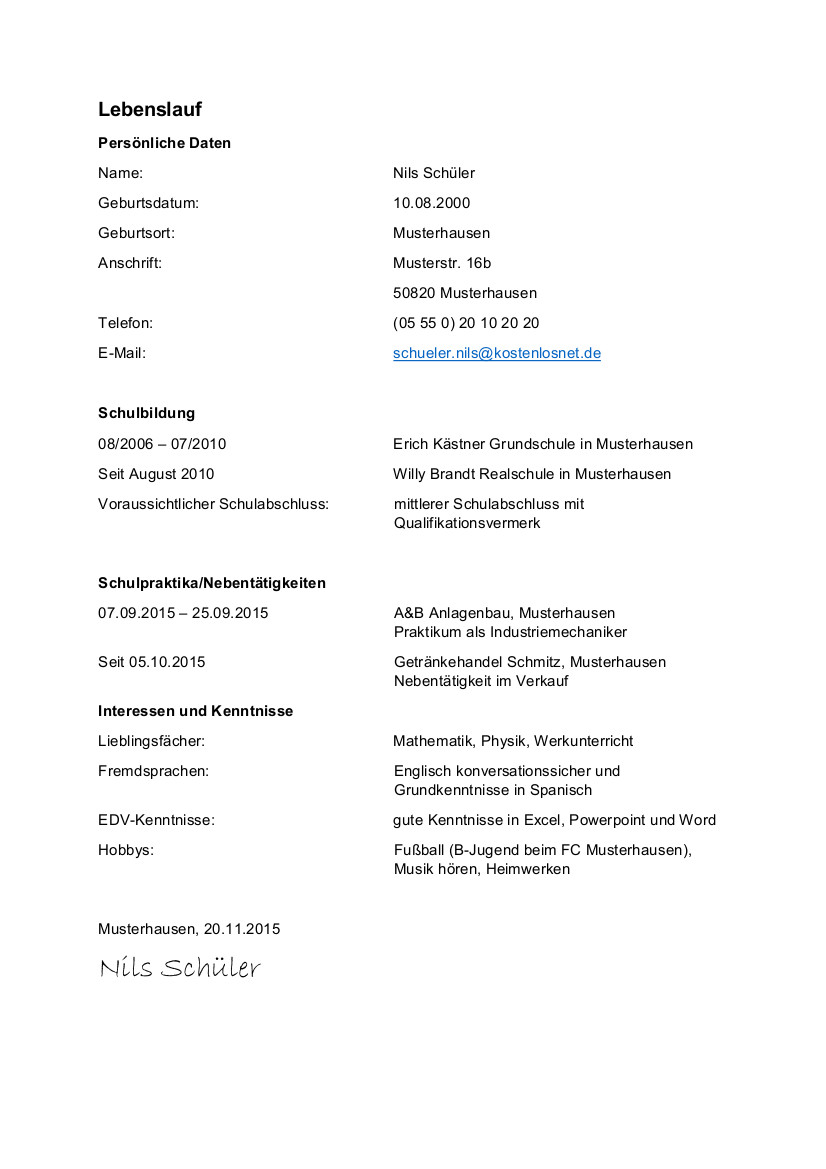 Arbeitsaufträge:Schreibt für Nils ein Bewerbungsanschreiben und stellt dabei seine Fähigkeiten und Stärken dar. Nutzt dafür die Informationen aus der Stellenanzeige und aus seinem Lebenslauf.Tauscht die geschriebene Bewerbung mit eurem Sitznachbarn aus. Macht euch Notizen: Was gefällt euch besonders gut? Was würdet ihr anders machen?Besprecht die Ergebnisse in der Klasse und erstellt gemeinsam eine Vorlage, in der ihr die wichtigsten Regeln für das Bewerbungsanschreiben zusammenfasst.Vorlage: Bewerbungsanschreiben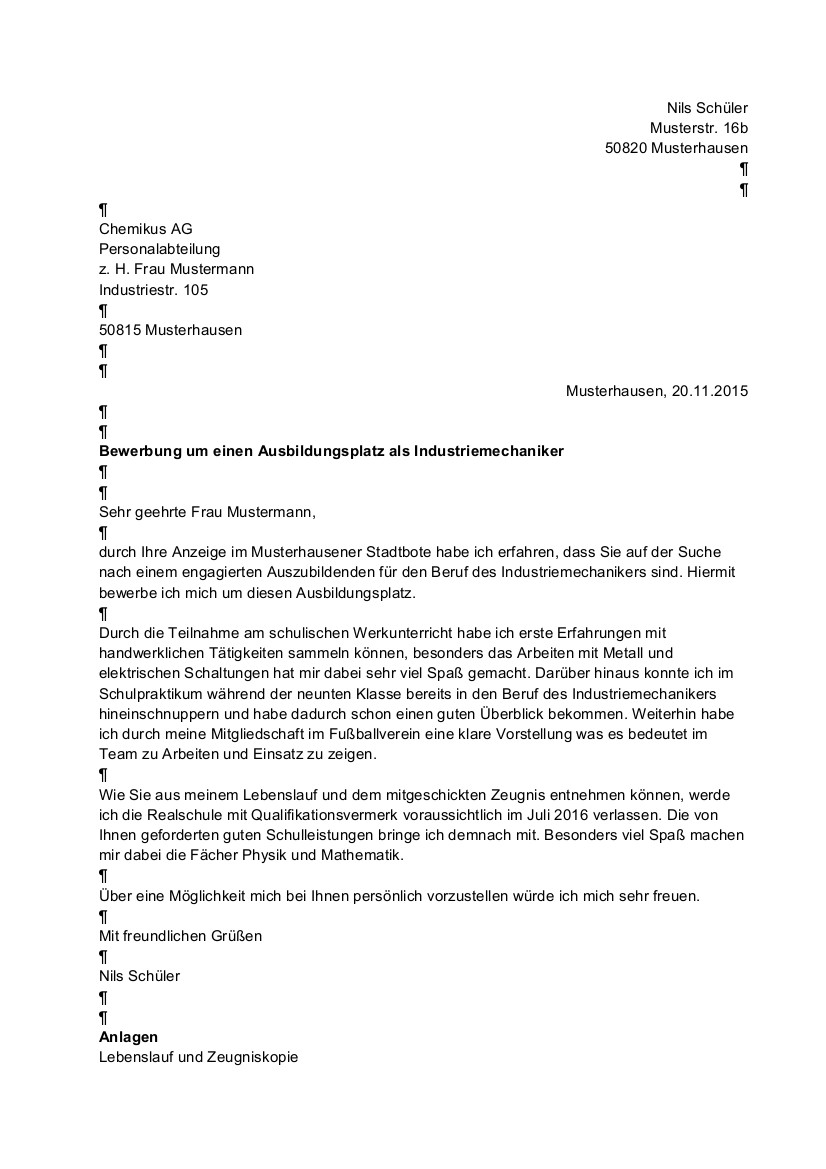 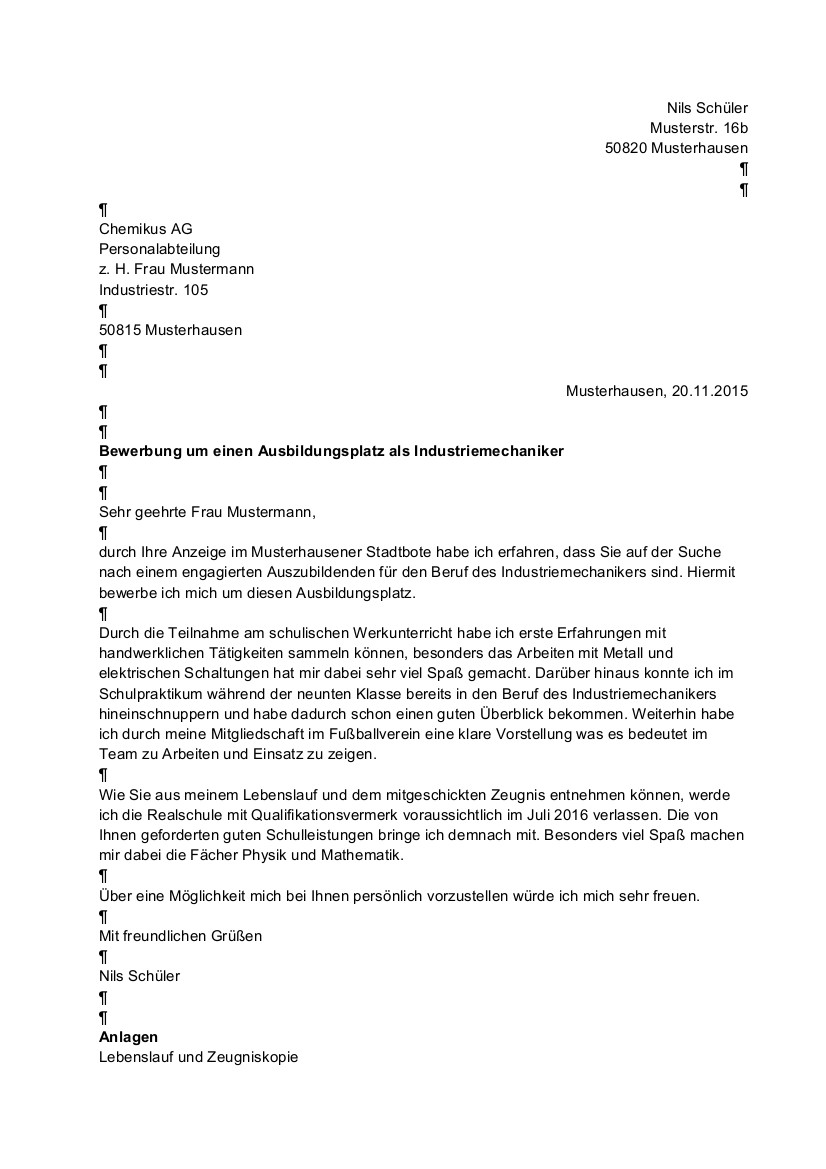 Arbeitsblatt: Mach es besser!„…ich bin der Richtige für diese Ausbildung weil ich sehr teamfähig bin…“ Formuliere den Satz um. Wie kannst du zeigen, dass du wirklich teamfähig bist?Du hast im „Musterhausener Stadtbote“ eine interessante Stellenanzeige für den Ausbildungsberuf Einzelhandelskauffrau bzw. Einzelhandelskaufmann entdeckt. Wie eröffnest du das Bewerbungsanschreiben für diese Stelle?Aus einer Stellenanzeige erfährst du, dass dem Unternehmen Zuverlässigkeit sehr wichtig ist. Wie würdest du in einem Bewerbungsschreiben diese Eigenschaft bei dir umschreiben?Überlege dir drei Eigenschaften, Hobbys oder Lieblingsfächer, die bei einer Bewerbung den Personalchef davon überzeugen, dass du die oder der Richtige für die Ausbildungsstelle bist. Formuliere passende Sätze.„Hallo Frau Schmitz,
ich habe durch den Aushang in Ihrem Laden erfahren, dass Sie einen Auszubildenden suchen…“ Was kann hier besser gemacht werden? Formuliere den Satz richtig.„Es wär voll toll wenn ich mich bei euch persönlich vorstellen könnte ;-)“ Was ist hier alles nicht ganz richtig? Schreibe einen passenden Schlusssatz.Was ist dein Traumberuf? Überlege dir drei Eigenschaften, die für deinen Traumberuf wichtig sind. Welche deiner eigenen Fähigkeiten passen besonders gut zu diesen Eigenschaften?Du möchtest dich auf einen Ausbildungsplatz als Kauffrau/-mann für Büromanagement bewerben. Was schreibst du in der Betreffzeile?In einem Bewerbungsanschreiben ist folgende Absenderadresse:
„Beate Bewerberin
Archimedes Str. 50a
50841 Musterdorf
kleinemaus96@kostenlosnet.de“
Welches Detail kann hier noch verbessert werden? Begründe deine Antwort.„Durch meine guten Noten und mein besonderes Interesse an Arbeit mit Menschen glaube ich gut für diese Ausbildung geeignet zu sein.“ Wie kann dieser Satz besser formuliert werden?„In den Fächern Mathematik und Physik bin ich stets der Klassenbeste. Da diese Fächer Grundvoraussetzung für den Beruf des Elektronikers sind, bin ich der beste Bewerber für Ihren Ausbildungsplatz.“ Formuliere den Text neu. Was ist hier verbesserungswürdig?„…mit grossem Intresse habe ich durch Ihre Anzeige in der lokalen Tageszeitung erfahren, dass Sie auf der Suche nach einer engagierten Auszubildenden für den Beruf des Kaufmanns für Versicherung und Finanzen sind.“ Was ist bei diesem Satz nicht ganz richtig? Korrigiere ihn und formuliere um.Arbeitsblatt: Musterlösung„In der Schule machen mir Aufgaben besonders Spaß, welche zusammen mit anderen Schülerinnen und Schülern erledigt werden. Dabei kann die Gruppe durch eigene Vorschläge voranbringen und genauso durch die guten Ideen meiner Teammitglieder sehr viel dazulernen.“ Im ersten Satz einer Bewerbung sollte „Ich“ nicht am Anfang stehen.„…durch Ihre Anzeige im Musterhausener Stadtboten habe ich erfahren, dass sie einer/einem engagierten Auszubildenden für den Beruf der/des Einzelhandelskauffrau/Einzelhandelskaufmanns suchen.“„Durch meine ehrenamtliche Tätigkeit bei der freiwilligen Feuerwehr habe ich gelernt wie wichtig persönlicher Einsatz und Zuverlässigkeit für das Erreichen eines gemeinsamen Ziels sind.“Beispiel: Kreativität als Eigenschaft, Deutsch als Lieblingsfach, kreatives Schreiben als Hobby
„Eine meiner größten Stärken ist der kreative Umgang mit der deutschen Sprache, welchen ich sowohl in der Schule im Fach Deutsch, als auch in meiner Freizeit durch das Schreiben von Kurzgeschichten als Hobby unter Beweis stelle.“„Sehr geehrte Frau Schmitz, durch den Aushang in ihrer Filiale habe ich erfahren, dass Sie nach Auszubildenden für das Berufsbild des/der … suchen.“ Filiale klingt besser als Laden auch hier sollte kein „ich“ am Anfang der Zeile stehen.„Ich freue mich auf eine Einladung zu einem Vorstellungsgespräch, um Sie von meinen persönlichen Stärken überzeugen zu können. “Der Schlusssatz soll Selbstbewusstsein ausstrahlen, darum kann hier ausnahmsweise auch ein „ich“ am Anfang des Satzes stehen.Beispiel: Kraftfahrzeug Mechatroniker
Eigenschaften: gut rechnen können, körperlich belastbar sein, geschickt sein
Fähigkeiten: Spaß an Mathematik, Sportlichkeit (z. B. Mitglied im Sportverein), Heimwerken oder „Schrauben“ als Hobbys„Bewerbung um einen Ausbildungsplatz als Kaufmann/Kauffrau für Bürokommunikation“ (am Ende kommt kein Satzzeichen, da es sich um die Betreffzeile handelt)Die Mailadresse „kleinemaus96@kostenlosnet.de“ klingt nicht sehr professionell besser ist: beate.bewerberin@kostenlosnet.de oder beate_bewerberin@kostenlosnet.de„Da ich sowohl in den Fächern Deutsch, Sozialwissenschaften sowie Mathematik gute Noten habe und mir in voran gegangenen Praktika besonders der Umgang mit Menschen Spaß gemacht hat, glaube ich, dass dies der richtige Beruf für mich ist.“ Formulierungen in einer Bewerbung sollen selbstbewusst klingen, Formulierungen im Konjunktiv sollten deshalb vermieden werden.„Durch meine guten Noten in naturwissenschaftlichen Fächern wie Mathematik und Physik bringe ich schon ein solides theoretisches Grundwissen mit. Daher erfülle ich ein wichtiges Kriterium für den Beruf des Elektronikers.“ Selbstbewusstes Auftreten in der Bewerbung ist zwar wichtig, allerdings wirken Formulierungen wie „ich bin der/die Richtige für den Job“ arrogant.„…mit großem Interesse habe ich durch Ihre Anzeige im Tagesblatt erfahren, dass Sie auf der Suche nach einer engagierten Auszubildenden für den Beruf der Kauffrau für Versicherungen und Finanzen sind.“ Rechtschreibfehler (grossem Intresse) und Flüchtigkeitsfehler (die Auszubildende, Kaufmann für Versicherungen und Finanzen) gehören nicht in eine Bewerbung.ThemaZielgruppeDauerBewerbungsanschreibenSek IEine Doppelstunde á 90 MinutenPhaseZeitInhaltSozialformMedien und MaterialienAnmerkungenEinstieg20 Min.BrainstormingLeitfragen: Was ist wichtig für ein gutes Bewerbungsschreiben? Wodurch werden die Inhalte des Bewerbungsschreibens beeinflusst? Welche Informationen über euch solltet ihr dort angeben?Lehrer-Schüler-GesprächPlenumEinstieg: Das Bewerbungsschreiben – Was ist wichtig?Die Schülerinnen und Schüler brainstormen im Plenum, was ein gelungenes Bewerbungsschreiben ausmacht und welche Inhalte dazu gehören. Hier können Hinweise auf Anfängerfehler beim Bewerben eingestreut werden.Erarbeitung50 Min.Analyse der Stärken und FähigkeitenRegeln für das BewerbungsanschreibenEinzelarbeit/ PartnerarbeitArbeitsblatt: Die StellenanzeigeArbeitsblatt: Lebenslauf und ArbeitsauftragDie Schülerinnen und Schüler bekommen Arbeitsblätter ausgeteilt und erstellen als ersten Arbeitsschritt ein Bewerbungsanschreiben für den fiktiven Schüler Nils.Als zweiten Arbeitsschritt tauschen Schülerinnen und Schüler die geschriebenen Bewerbungsschreiben untereinander aus und überprüfen sich gegenseitig.Sicherung20 Min.Präsentation der Ergebnisse PlenumVorlageTafel/WhiteboardDie Schülerinnen und Schüler stellen ihre Ergebnisse vor. Die Lehrkraft sammelt gelungene Beispiele an der Tafel. Im Plenum wird gemeinsam eine Vorlage erarbeitet, in der die wichtigsten Inhalte und Regeln für das Bewerbungsanschreiben zusammengefasst werden. Fragen nach Aufteilung und Formatierung des Bewerbungsschreibens können hier besprochen werden.Didaktische Reserve/ HausaufgabeDidaktische Reserve/ HausaufgabeÜbungsfälleEinzelarbeitArbeitsblatt: Mach es besser!Die Schülerinnen und Schüler erhalten Übungsfälle anhand derer sie einzelne Passagen eigenständig formulieren und häufige Fehler erkennen und korrigieren können.